
ИСКОВОЕ ЗАЯВЛЕНИЕоб установлении факта трудовых отношений      Я работал на предприятии _________ с «___»_________ ____ г. в должности _________. Трудовые отношения при трудоустройстве оформлены не были, трудовой договор мне не выдавался. _________ (указать обстоятельства при которых истец приступил к выполнению трудовых обязанностей, какие были договоренности с работодателем).         При трудоустройстве мне обещали выплачивать заработную плату в размере _______ руб., фактически за все время выплатили _______ руб. (указать фактические выплаты по суммам и датам), недополучено _______ руб.        Трудовые отношения с работодателем подтверждаются _________ (указать, чем подтверждаются трудовые отношения).        В соответствии со статьей 16 Трудового кодекса РФ трудовые отношения между работником и работодателем возникают также на основании фактического допущения работника к работе с ведома или по поручению работодателя или его представителя в случае, когда трудовой договор не был надлежащим образом оформлен.     «___»_________ ____ г. меня уволили, при этом с приказом об увольнении не ознакомили, трудовую книжку при увольнении не выдали, расчет за отработанное время не сделали.     Считаю действия работодателя незаконными, поскольку _________ (указать причины).      Незаконными действиями работодателя мне причинен моральный вред, который выразился в _________ (указать конкретные переживания, например: стресс, депрессия, бессонница и др.). Причиненный мне моральный вред я оцениваю в _______ руб.       На основании изложенного, руководствуясь статьями 131-132 Гражданского процессуального кодекса РФ,Прошу:Установить факт трудовых отношений между _________ (ФИО истца) и _________ (наименование ответчика) в период с _____ по _____ (указать период трудовых отношений).Обязать _________ (наименование ответчика) внести в трудовую книжку записи о приеме и увольнении с работы по собственному желанию с _________ (указать дату увольнения).Взыскать с _________ (наименование ответчика) неполученную заработную плату в размере _______ руб.Взыскать с _________ (наименование ответчика) в мою пользу в счет компенсации морального вреда _______ рублей.Перечень прилагаемых к заявлению документов (копии по числу лиц, участвующих в деле):Копия искового заявленияРасчет заработкаДокументы, подтверждающие факт трудовых отношенийДокументы, подтверждающие размер установленного заработкаДата подачи заявления «___»_________ ____ г.                   Подпись истца _______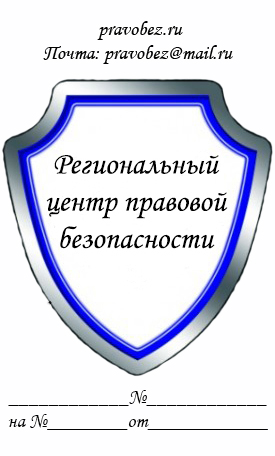 В _____________________________
(наименование суда)
Истец: _________________________
(ФИО полностью, адрес)
Ответчик: _______________________
(ФИО полностью предпринимателя
или наименование предприятия,
адрес)
Цена иска: _______________________
(сумма заработка из требований)